CHAPTER 19LEGISLATIVE ETHICS(REPEALED)SUBCHAPTER 1STATEMENT OF PURPOSE(REPEALED)§371.  Statement of purpose(REPEALED)SECTION HISTORYPL 1971, c. 146 (NEW). PL 1975, c. 621, §3 (RP). SUBCHAPTER 2COMMITTEE ON LEGISLATIVE ETHICS(REPEALED)§380.  Definitions(REPEALED)SECTION HISTORYPL 1973, c. 773, §1 (NEW). PL 1975, c. 621, §3 (RP). §381.  Committee on Legislative Ethics(REPEALED)SECTION HISTORYPL 1971, c. 146 (NEW). PL 1971, c. 602, §1 (AMD). PL 1973, c. 773, §2 (AMD). PL 1975, c. 621, §3 (RP). §381-A.  Authority; procedure(REPEALED)SECTION HISTORYPL 1973, c. 773, §3 (NEW). PL 1975, c. 621, §3 (RP). §382.  Conflict of interst(REPEALED)SECTION HISTORYPL 1971, c. 602, §2 (NEW). PL 1973, c. 773, §4 (RPR). PL 1975, c. 621, §3 (RP). §383.  Actions precluded(REPEALED)SECTION HISTORYPL 1971, c. 602, §2 (NEW). PL 1973, c. 773, §5 (RPR). PL 1975, c. 621, §3 (RP). §384.  Penalty for false accusations(REPEALED)SECTION HISTORYPL 1971, c. 602, §2 (NEW). PL 1975, c. 621, §3 (RP). §385.  Memberships on boards, authorities or commissions(REPEALED)SECTION HISTORYPL 1971, c. 602, §2 (NEW). PL 1975, c. 621, §3 (RP). SUBCHAPTER 3DISCLOSURE OF SOURCES OF INCOME BY LEGISLATORS(REPEALED)§391.  Statement of sources income(REPEALED)SECTION HISTORYPL 1973, c. 773, §6 (NEW). PL 1975, c. 621, §3 (RP). §392.  Form; content(REPEALED)SECTION HISTORYPL 1973, c. 773, §6 (NEW). PL 1975, c. 621, §3 (RP). §393.  Updating statement(REPEALED)SECTION HISTORYPL 1973, c. 773, §6 (NEW). PL 1975, c. 621, §3 (RP). §394.  False statement; failure to file(REPEALED)SECTION HISTORYPL 1973, c. 773, §6 (NEW). PL 1975, c. 621, §3 (RP). The State of Maine claims a copyright in its codified statutes. If you intend to republish this material, we require that you include the following disclaimer in your publication:All copyrights and other rights to statutory text are reserved by the State of Maine. The text included in this publication reflects changes made through the First Regular and First Special Session of the 131st Maine Legislature and is current through November 1, 2023
                    . The text is subject to change without notice. It is a version that has not been officially certified by the Secretary of State. Refer to the Maine Revised Statutes Annotated and supplements for certified text.
                The Office of the Revisor of Statutes also requests that you send us one copy of any statutory publication you may produce. Our goal is not to restrict publishing activity, but to keep track of who is publishing what, to identify any needless duplication and to preserve the State's copyright rights.PLEASE NOTE: The Revisor's Office cannot perform research for or provide legal advice or interpretation of Maine law to the public. If you need legal assistance, please contact a qualified attorney.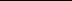 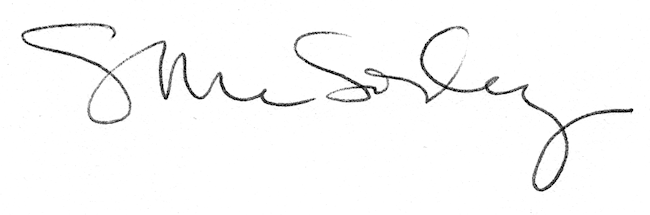 